Tougaloo College, Jackson State, Alcorn State and Mississippi Valley State Presents9th Annual TJAM ‘Spring Fling’   Scholarship GalaAll Proceeds Go To Scholarships for Students Attending Tougaloo College, Jackson State, Alcorn State and Mississippi Valley State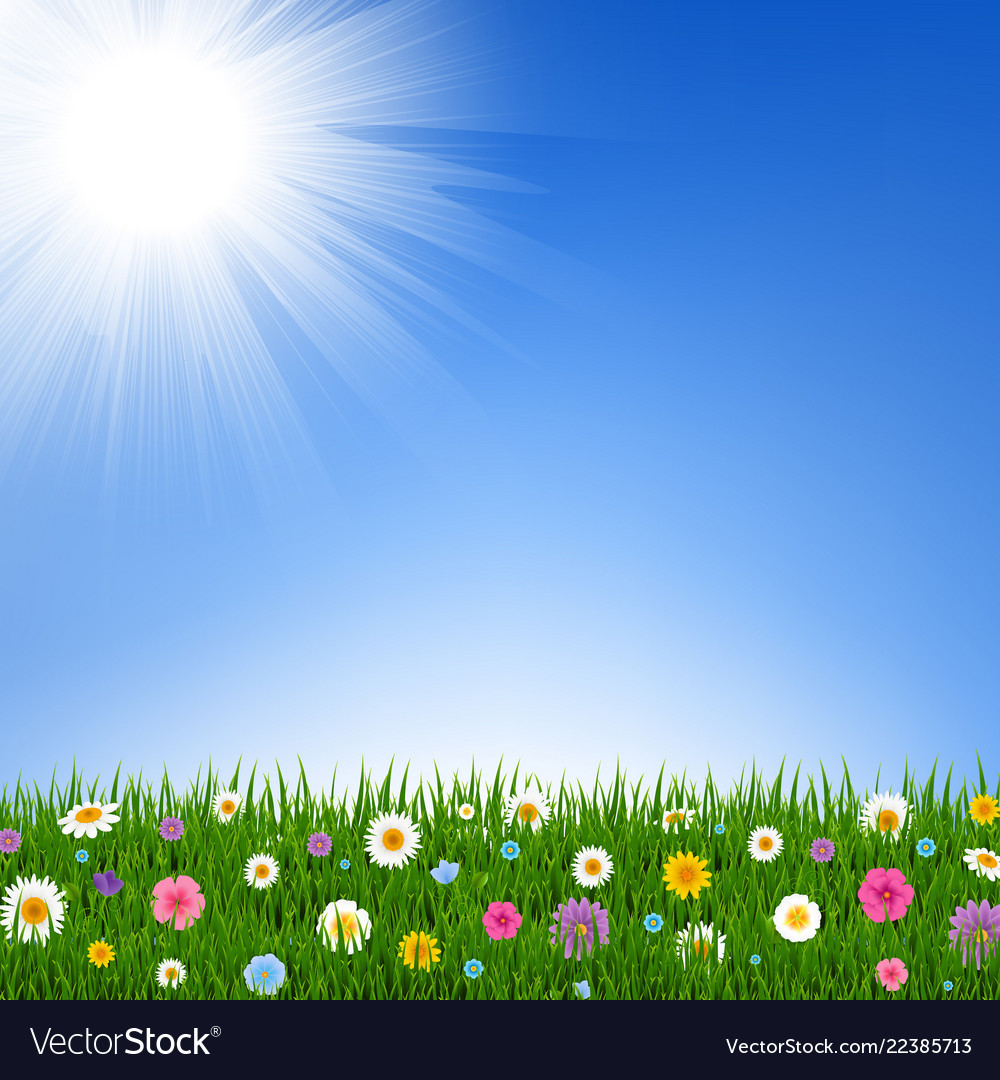 Make check payable to WATAC and mail to:WATAC TJAM Scholarship Gala13403 Dowlais Dr.Rockville, MD 20853-2949Thank You for Supporting Tougaloo CollegeQuantityTicket $70 each$  NameStreet AddressCity/ State/ZipEmail addressPhone Number